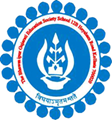 THE BGES SCHOOL (ICSE)	12B, HEYSHAM ROADKOLKATA- 700020LIST OF STUDENTS AND BOOKS OVERDUE FOR RETURN BEING CHARGED LATE FEES AS ON MONDAY 20th   Feb’2017.LIBRARIANNikhil Nandy20/02/2017 ISSUE DATERETURN DATEBOOK NAMEREGN NO.STUDENT’S NAMECLASS18-11-201603-12-2016THE ADVENTURES PINNOCHIO2236KAMAKSHI SANGANIIV25-11-201610-12-2016CHILDCRAFT VOLUME 72072ROHAN KUMAR SHAHVI19-01-201718-02-2017A LAST MINUTE SUGGESTION ICSE CBD'S 20171555AKASH KHANDELWALX02-02-201717-02-2017ELVES AND THE SHOEMAKER2233JAYRAJ PANCHALIV